Standard full signature--McKenna PrincingWriter & social media editor
UW Medicine Strategic Marketing & Communications850 Republican St. | Box 358046 | Seattle, WA 98109
206.221.9394 | mckennap@uw.edu

       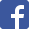 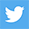 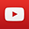 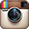 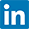 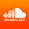 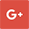 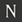 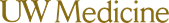 The above email may contain patient identifiable or confidential information. Because email is not secure, please be aware of associated risks of email transmission. If you are communicating with a UW Medicine Provider or Researcher via email, your acceptance of the risk and agreement to the conditions for email communications is implied. (See http://www.uwmedicine.org/Global/Compliance/Pages/Risks-of-Using-Email.aspx.)The information is intended for the individual named above. If you are not the intended recipient, any disclosure, copying, distribution or use of the contents of this information is prohibited. Please notify the sender by reply email, and then destroy all copies of the message and any attachments. See our Notice of Privacy Practices at http://uwmedicine.washington.edu. Signature with additional phone numbers (follow this structure when adding additional information) --McKenna PrincingWriter & social media editor
UW Medicine Strategic Marketing & Communications850 Republican St. | Box 358046 | Seattle, WA 98109
work: 206.221.9394 | cell: 425.457.4656 | office: 206.543.3620mckennap@uw.edu

       The above email may contain patient identifiable or confidential information. Because email is not secure, please be aware of associated risks of email transmission. If you are communicating with a UW Medicine Provider or Researcher via email, your acceptance of the risk and agreement to the conditions for email communications is implied. (See http://www.uwmedicine.org/Global/Compliance/Pages/Risks-of-Using-Email.aspx.)The information is intended for the individual named above. If you are not the intended recipient, any disclosure, copying, distribution or use of the contents of this information is prohibited. Please notify the sender by reply email, and then destroy all copies of the message and any attachments. See our Notice of Privacy Practices at http://uwmedicine.washington.edu. Standard reply signature--McKenna PrincingWriter & social media editorUW Medicine Strategic Marketing & Communications
206.221.9394 | mckennap@uw.eduReply signature with additional phone numbers--McKenna PrincingWriter & social media editorUW Medicine Strategic Marketing & Communications
work: 206.221.9394 | cell: 425.457.4656 | office: 206.543.3620mckennap@uw.edu